COMPETITION INTERCLUB REGIONALFEKAMT SAINT ETIENNE DU BOISDimanche 29 Novembre 2015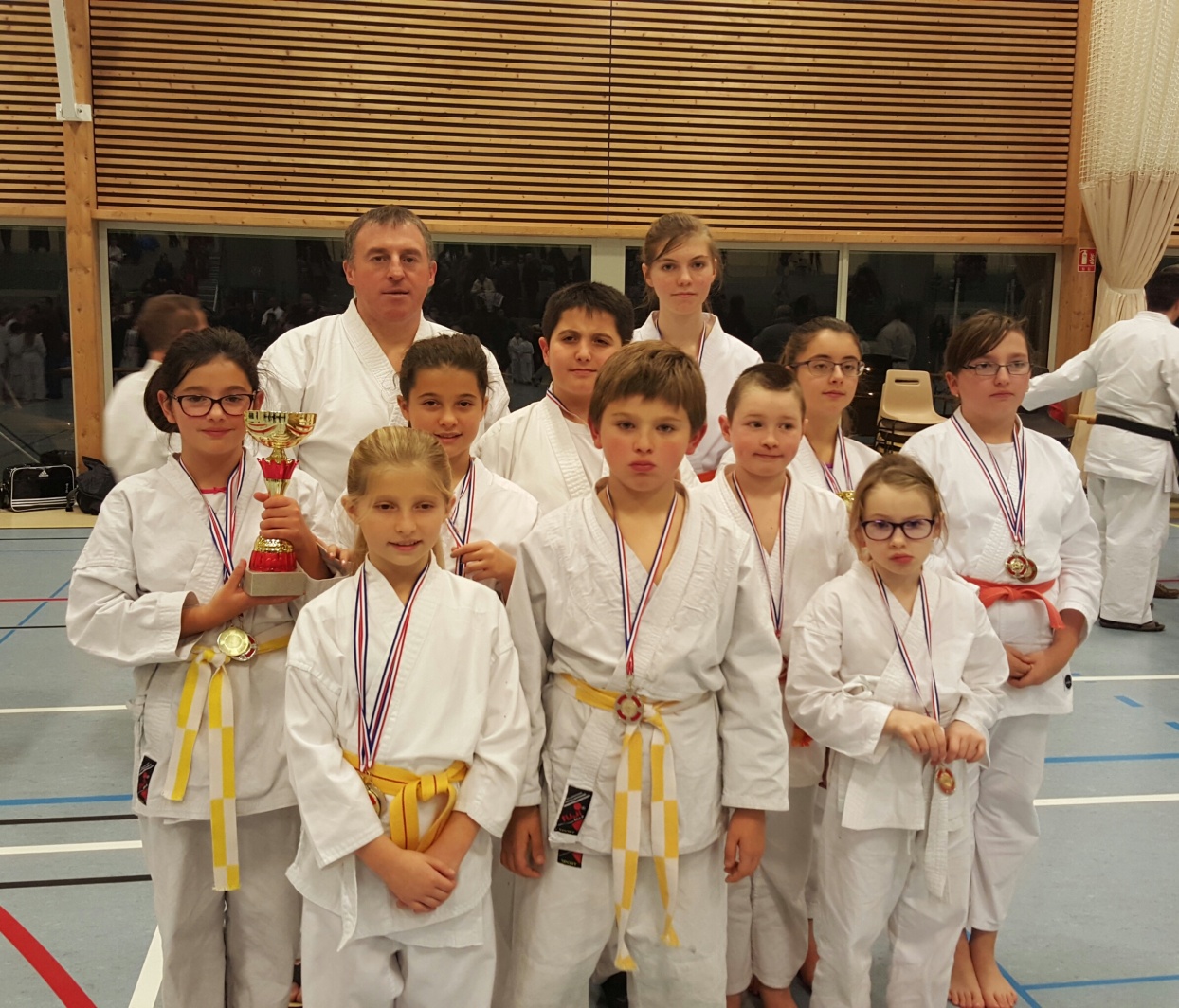 2ème  poussin filles :            CORDET Chloé ceinture blanc/jaune2ème pupilles filles :              ONDRACEK Svetlana  ceinture jaune2ème pupilles garçons :         NOBLET Grégory ceinture blanc/jaune                                                   CORDET Thomas ceinture jaune/orange2ème Benjamins filles :        ONDRACEK Ivana ceinture jaune                                                 NOBLET Ambre ceinture blanc/jaune                            3ème :           CORRAND Marion ceinture orange1er Benjamins garçons :      HILLAL GUILLON Léo ceinture blanc/jaune                                                 UGURLU ceinture jaune3ème minimes filles :             ABRARD Sophie ceinture orange2ème minimes filles :              NIOUSSEL Clémence ceinture verte EQUIPES : Benjamines : ONDRACEK Svetlana, ONDRACEK Ivana, NOBLET   Ambre 1ère de la catégorieMinimes filles : CORRAND Marion, ABRAD Sophie, NIOUSSEL Clémence ont terminé 2 ème de la catégorie